Лист продвижения по заданиямФ.И…………………………………………………………………… Задание 1. Обобщите понятия:1.Литература, живопись, музыка  -2. Темп, мелодия, ритм  -3.Скрипка, виолончель, контрабас -4. Сравнение, олицетворение, эпитет –Самооценка: 2 балла за ближайшее родовое понятие.                        всё правильно- 8б    Мои баллы  - …Задание 2. Найдите лишнее понятие и подчеркни его:Паустовский К., Григ Э., Житков Б.,Дагни, Леля, Минька.Опера, рассказ, соната.Мелодия, динамика, эпитет.Самооценка: Один балл за верное лишнее  понятие.                       всё правильно-4б.Мои баллы - …Задание 3. Восстановите по порядку план текста.             Каким   образом композитор писал музыку для Дагни?        Почему Дагни плакала, слушая музыку Грига?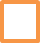   	  Чем объяснить, что  Эдвард Григ захотел сделать подарок для девочки .	  Когда отец отправляет Дагни погостить к своей сестре Магде?Самооценка: всё правильно-2б.                       1 ошибка- 1 баллМои баллы – Задание 4 . Дополните логические цепочки  понятиями, используя карточку-опору.Средство музыкальной выразительности - лад-  …  Средство музыкальной выразительности -      …       -   крещендо  Средство музыкальной выразительности - темп - ….Средство музыкальной выразительности - ритм --….Самооценка: Один балл за верное  понятие.                       всё правильно-4б.Мои баллы…Дополнительные баллы -        Всего баллов за урок -